クラブ名　　　北茨城桜　　　LC　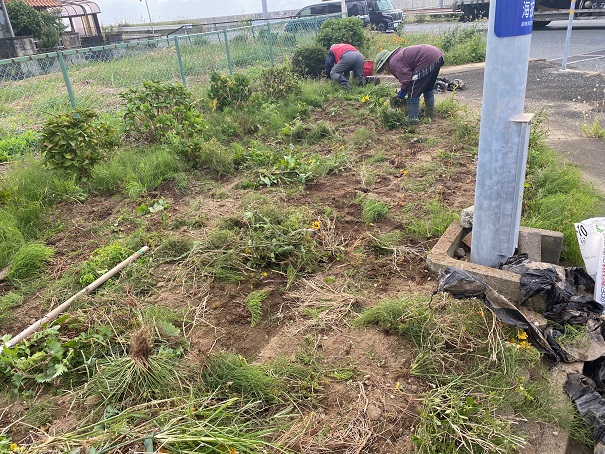 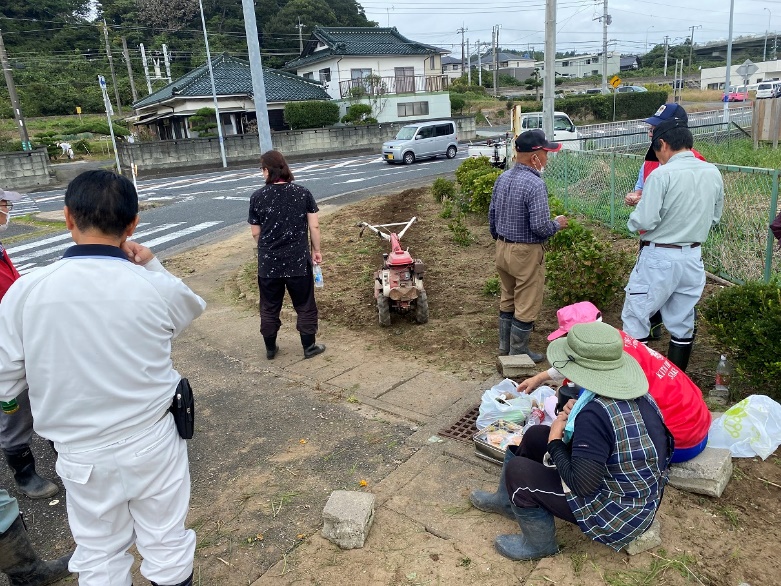 日　　時2021年10月9日（土曜日）午前・午後8時00分 ～10 時00分場　　所北茨城市二ツ島地内6号国道脇花壇と周辺活動タイトル花壇と周辺道路の清掃、駐車場の草刈り活動の目的地域の環境整備活動内容当日は11名のライオンズメンバーが集まり、8時からの予定でしたが、7時半過ぎには集まり始め作業に入りました。前回植えたマリーゴールドや雑草を刈り取り、メンバーが持参した耕運機で花壇はきれいに整備され、次を植えるばかりになりました。信号待ちが長いためか、周辺道路にはペットボトルやゴミ類が非常に多くありました。海側の駐車場も草刈りをし、駐車しやすくなりました。　その他今後も定期的に花壇整備、周辺道路の清掃活動を車に注意しながら実施していきます。